Пять трудностей при обучении письму.Обучение письму — это очень сложный психологический и физиологический процесс.  С какими трудностями часто сталкиваются дети на первом этапе обучения письму в школе и как с ними можно справиться? 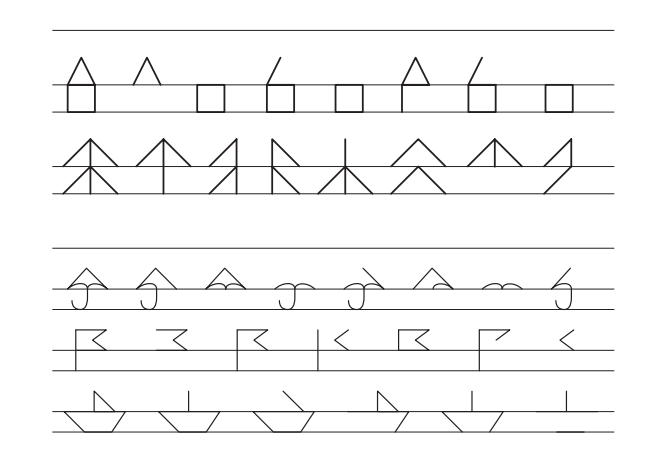 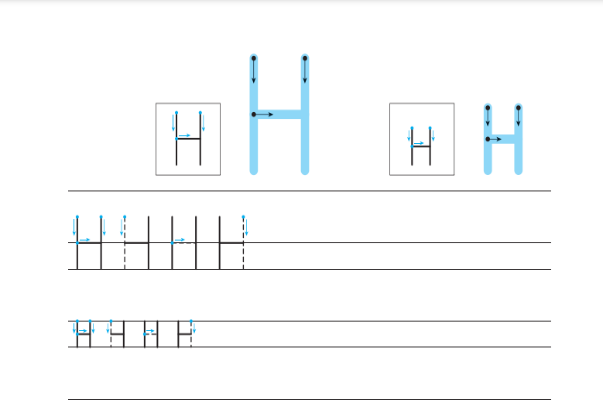 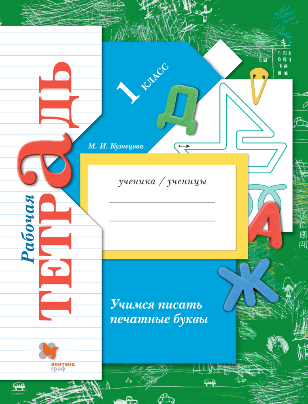 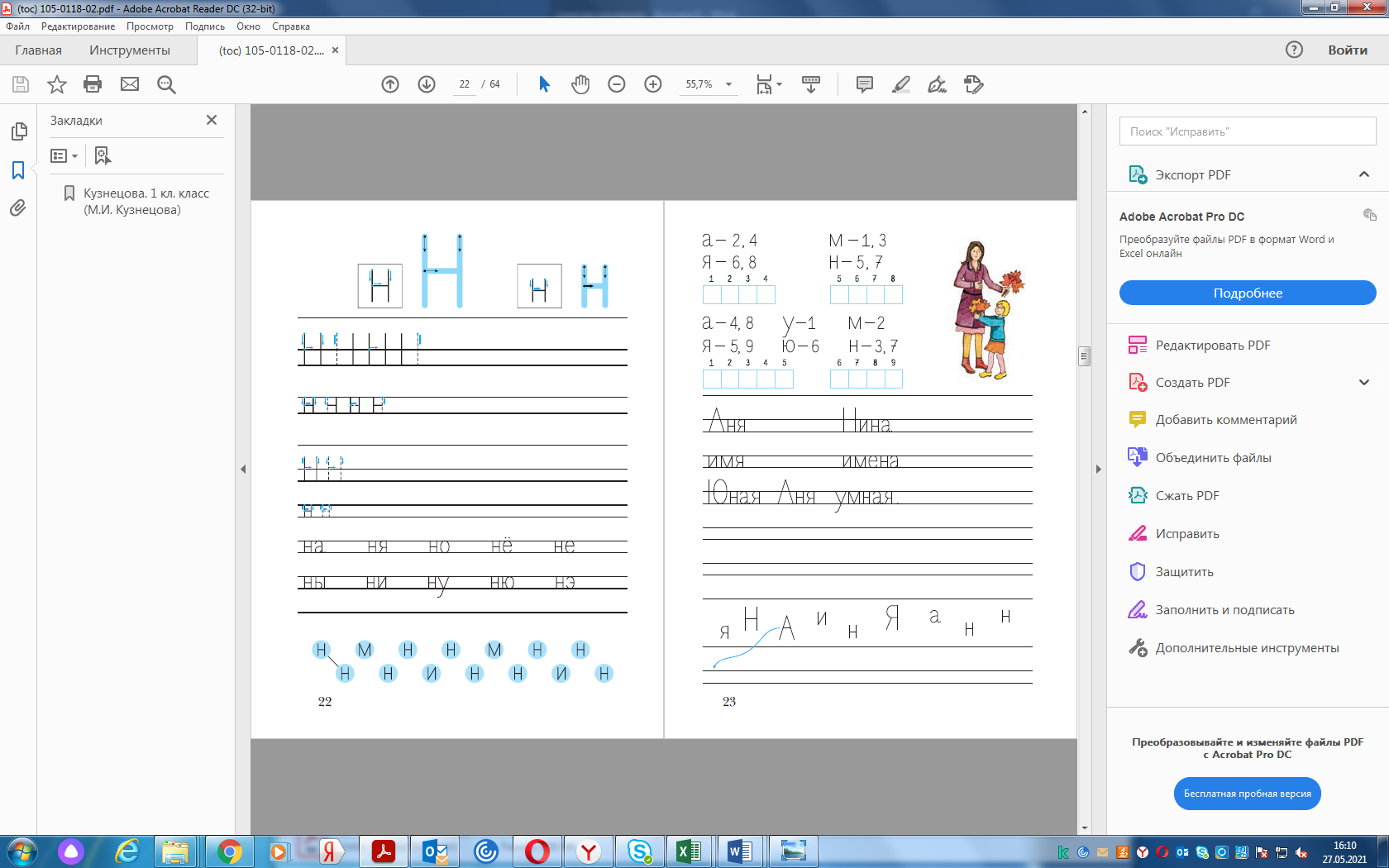 Продолжительность выполнения каждого упражнения — 3-5 минут.  Их Вы найдёте в пособии  «Учимся писать печатные буквы» М.И. Кузнецовой 